           Общество с ограниченной ответственностью    ПЕТРОСЕРВИС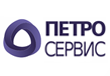 ИНН \ КПП  7804538440 \ 780401001  ОГРН  1147847275817Юр. адрес:   194064, г. Санкт-Петербург, ул. Обручевых, д. 5аФакт.адрес:  194064, г. Санкт-Петербург, ул. Обручевых, д. 5аПочтовый адрес: 194064, г. Санкт-Петербург, ул. Обручевых, д. 5аТел. / факс 8(812) 334-48-29; тел. (812) 642-72-27Р/с 40702810732210000611 в Филиал «Санкт-Петербургский» АО «АЛЬФА-БАНК»К/с 30101810600000000786 БИК 044030786www.petroservis.net   e-mail: 6427227@mail.ru       Реквизиты ООО «Петросервис»ИНН 7804538440КПП 780401001  ОКПО 46929356Юр. адрес: 194064, г. Санкт-Петербург, ул. Обручевых, д. 5аФакт. адрес: 194064, г. Санкт-Петербург, ул. Обручевых, д. 5аПочт. адрес: 194064, г. Санкт-Петербург, ул. Обручевых, д. 5аР/с: 40702810732210000611К/с: 30101810600000000786БИК 044030786в Филиал «Санкт-Петербургский» АО «АЛЬФА-БАНК»Генеральный директор: Сомкин Александр СергеевичНа основании УставаГлавный бухгалтер: Федорина Лариса Александровна